ПОСТАНОВЛЕНИЕот   02 мая  2023  года                 № 46Об обеспечении безопасности людей на водных объектах на территории Себеусадского сельского поселения  Во исполнение требований Федерального закона от 6 октября 2003 года №131-ФЗ "Об общих принципах местного самоуправления в Российской Федерации" в области обеспечения безопасности людей на водных объектах Себеусадская сельская администрация п о с т а н о в л я е т:Установить срок купального сезона с 06 июня по 01 августа 2023 года.Установить местом для купания территорию у плотины Маломушераньского гидротехнического сооружения.Утвердить прилагаемые:перечень должностных лиц, ответственных за выполнение мероприятий по обеспечению безопасности людей на водных объектах (приложение № 1);план подготовки мест для купания (приложение № 2);Запретить купание в следующих местах: ГТС у д.Тишкино, пруд у.д.Чодрасола, пруд между д.Б. Кожлаял и д.Апанаево, пруд «Маска ер».Установить  вблизи них предупредительные аншлаги и запрещающие знаки.5. Контроль за исполнением настоящего постановления оставляю за собой.6. Настоящее постановление вступает в силу со дня его подписания.Глава Себеусадской сельской администрации:                                      В.И.МихайловПЕРЕЧЕНЬдолжностных лиц, ответственных за выполнение мероприятий по обеспечению безопасности людей на водных объектах1. Михайлов В.И. - председатель комиссии по предупреждению и ликвидации чрезвычайных ситуаций и обеспечению пожарной безопасности Себеусадской сельской администрации.2. Виссарионова Н. О. - ответственный за разработку нормативно-правовых актов и планов мероприятий по обеспечению безопасности людей на водных объектах.3. Старосты деревень - ответственные за разработку и выполнение мероприятий по безопасности людей на водных объектах (по согласованию).4. Руководители организаций балансодержателей, арендаторы водных объектов – ответственные за обеспечение безопасности людей на водных объектах в пределах объектов водопользования (по согласованию)	5.Организаторы мероприятий с использованием водных объектов – ответственные за безопасность людей в период проведения мероприятий (по согласованию).П Л А Н подготовки мест для купания людейСебеусадской сельской администрации на 2023 годАкт обследования Тишкинского ГТС Себеусадского  сельского поселения«     »________ 2023г                                        д.Тишкино	Комиссия в составе:Председатель:Михайлов В.И. - Глава Себеусадской сельской администрации  Миткина Э.А.- главный специалист Себеусадской сельской администрации Виссарионова Н. О. - специалист Себеусадской сельской администрации проведено обследование плотины, расположенного на расстоянии  от деревни на предмет выявления опасных мест для купания людей.	По результатам осмотра выявлено: - наличие на дне воронок;- наличие в водоеме вблизи береговой линии многочисленных обломков железобетонных конструкций.Председатель комиссии                                                  Михайлов В.ИЧлены комиссии                                                              Миткина Э.А.                                                                                           Виссарионова Н. О.	Михайлова Л.ХАкт обследования пруда д.ЧодрасолаСебеусадского  сельского поселения                 «      »_______ 2023г                                        д.ЧодрасолаКомиссия в составе:Председатель: Михайлов В.И   - Глава Себеусадской сельской администрации  Миткина Э.А.- главный специалист Себеусадской сельской администрации Виссарионова Н. О. - специалист Себеусадской сельской администрации  проведено обследование пруда, расположенного напротив  дома №2  по ул.Лесная на предмет выявления опасных мест для купания.	По результатам осмотра выявлено: - вода не соответствует санитарным нормам;- на дне имеются посторонние предметы.Председатель комиссии                                                 Михайлов В.И  Члены комиссии                                                              Миткина Э.А.                                                                                           Виссарионова Н. О.	Демакова Р.ФАкт обследования пруда «Маска ер»Себеусадского  сельского поселения                «      »_______ 2023г                                        д. Себеусад		Комиссия в составе:Председатель:Михайлов В.И. - Глава Себеусадской сельской администрации Миткина Э.А.- главный специалист Себеусадской сельской администрации Виссарионова Н. О. - специалист Себеусадской сельской администрации  проведено обследование пруда  «Маска ер» на предмет выявления опасных мест для купания.	По результатам осмотра выявлено: - вода не соответствует санитарным нормам;- на дне имеются посторонние предметы.Председатель комиссии                                                  Михайлов В.И.Члены комиссии                                                              Миткина Э.А.                                                                                           Виссарионова Н. О.   	Иванова Т. А.Акт обследования пруда д. АпанаевоСебеусадского  сельского поселения          «      »________ 2023г                                                       д. Апанаево		Комиссия в составе:Председатель:Михайлов В.И. - Глава Себеусадской сельской администрации Миткина Э.А.- главный специалист Себеусадской сельской администрации Виссарионова Н. О. - специалист Себеусадской сельской администрации  проведено обследование пруда д. Апанаево на предмет выявления опасных мест для купания.	По результатам осмотра выявлено: - вода не соответствует санитарным нормам;- на дне имеются посторонние предметы.Председатель комиссии                                                  Михайлов В.И.Члены комиссии                                                              Миткина Э.А.                                                                                           Виссарионова Н. О.   	Багаев А.ВРОССИЙ ФЕДЕРАЦИЙМАРИЙ ЭЛ РЕСПУБЛИКМОРКО МУНИЦИПАЛЬНЫЙРАЙОНВОЛАКСОЛА ЯЛЫСЕ АДМИНИСТРАЦИЙ425146, Марий Эл  Республик, Морко район, Волаксола ял, Колхозный урем, 4Телефон/факс  8 (83635) 9-35-87.Е-mail:adm_seb@mail.ru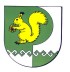 РОССИЙСКАЯ ФЕДЕРАЦИЯСЕБЕУСАДСКАЯ СЕЛЬСКАЯ  АДМИНИСТРАЦИЯ МОРКИНСКОГО МУНИЦИПАЛЬНОГО РАЙОНАРЕСПУБЛИКИ МАРИЙ ЭЛ425146, Республика Марий Эл, Моркинский район, д. Себеусад, ул. Колхозная, 4Телефон/факс  8 (83635) 9-35-87.Е-mail: adm_seb@mail.ruПриложение № 1к постановлению Себеусадской сельской администрации от  «02»   мая  2023 года №46Приложение № 2к постановлению Себеусадской сельской администрацииот   02  мая 2023 года №46№п/пМероприятияДатапроведенияОтветственныйисполнительОтметка о выполнении123451Определение объема работ по подготовке места для купанияДо 15 мая Глава администрации 2Выполнение работ:- ремонт грибков- ремонт скамеек- ремонт туалета- ремонт раздевалки - установка информационного стенда- оборудование места для костра- установка контейнера для мусора- оборудование границы заплыва для детейДо 21 маяГлава администрации 3Установить предупреждающие аншлаги и запрещающие знаки вблизи мест, опасных и запрещенных для купания До 1 июняГлава администрации 4Оборудование мест отдыха информационными стендамиДо 21маяГлава администрации 